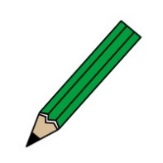 （）　　　　　　　　　　　　　　　　（）　　　　　　　　　　　　　　　　　　　　（）　　　　　　　　　　　　　　　　　　（・）　　　　　　　　　　　　　　　　（なケア）　　　　　　　　　　　　　　　　　（そのな）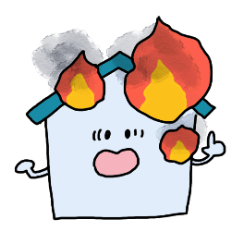 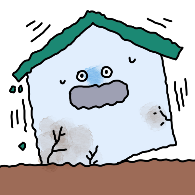 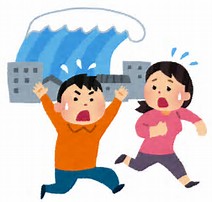 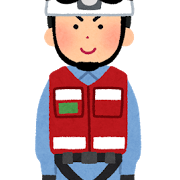 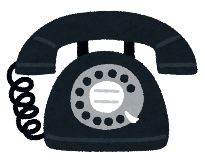 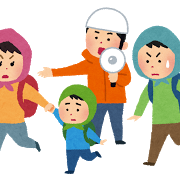 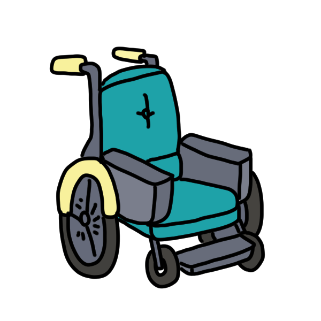 はこれをちしてください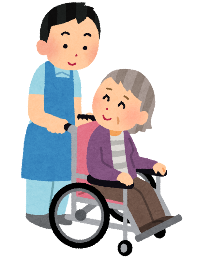 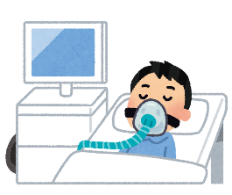 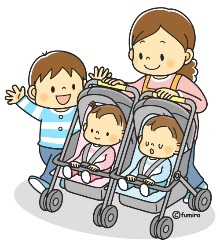 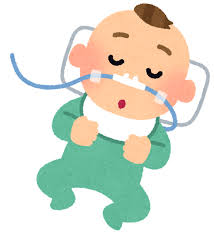 ※どこにあるのか分かるようにイラスト等もあればわかりやすい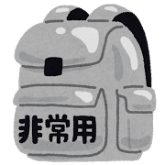 のにおいしたいこと・な　　　　　　　　　　　　　　　　　　　こと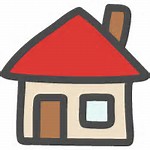 